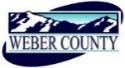 PUBLIC NOTICE is hereby given that the Board of Commissioners of Weber County, Utah will hold a regular commission meeting in the Commission Chambers at 2380 Washington Blvd., Ogden, Utah, on Tuesday, the 2nd day of February 2021, commencing at 10:00 a.m.This meeting is also available by Zoom: link- https://zoom.us/j/98286152984?pwd=TEZicTNvLzlTdWQ3Sk0yaDBvR3p2UT09Meeting ID: 982 8615 2984Passcode: 106808Phone- 1(312)626- 6799The agenda for the meeting consists of the following:Welcome- Commissioner HarveyB. 	Pledge of Allegiance- Todd FerrarioC.	Invocation- Bryan BaronD.	Thought of the Day- Commissioner HarveyE.	Public Comments- (please limit comments to 3 minutes).F.	Consent Items-1.	Request for approval of warrants #3488-3508 and #456396-456542 in the amount of $532,918.54.2. 	Request for approval of purchase orders in the amount of $1,368,978.98.3.	Request for approval of minutes for the meeting held on January 26, 2021.4.	Request for approval of new business licenses. 5.	Request for approval of new beer licenses. 6.	Request for approval of a Severance Agreement by and between Weber County and Paige Toll.	7.	Request for approval of an amendment to a contract by and between Weber County and the State of Utah Division of Wildlife Resources to increase the amount of Division of Natural Resources grant and to extend usage to twenty-seven years. 		8.	Request for approval of an amendment to a contract by and between Weber County and the Ogden-Weber Convention Visitors Bureau for the compensation amount of the 2021 calendar year. G.	Action Items-1.	Request for approval of a resolution of the County Commissioners of Weber County appointing members to the Tourism Tax Advisory Board.	Presenter: Jennifer Graham2.	Request for approval of an agreement by and between Weber County and Shawn Smith to provide indigent defense services at the District Court.	Presenter: Bryan Baron3.	Request for approval of a Sponsorship Agreement by and between Weber County and Hoyt Archery, Inc. for exclusive naming rights to Archery Park’s outdoor range.	Presenter: Todd Ferrario 4.	Request for approval of a Sponsorship Agreement by and between Weber County to have Easton and Delta/McKenzie logos on the north end of the Archery Building.	Presenter: Todd Ferrario 5.	Request for approval of an Inter-local Cooperation Agreement by and among Weber County, Ogden City and Utah Transit Authority for acquisition of Right of Ways for the Ogden City Commuter Rail/BDO Station. 	Presenter: Brooke Stewart6.	Request for approval of an amendment to an Ordinance of the County Commissioners of Weber County amending certain Ordinances and repealing Ordinance 30-3-11.	Presenter: Matthew Wilson	H.	Commissioner Comments-   	I.           Adjourn-CERTIFICATE OF POSTINGThe undersigned duly appointed Executive Coordinator in the County Commission Office does hereby certify that the above notice and agenda were posted as required by law this 29th day of January, 2021.																						_______________________________													Shelly Halacy In compliance with the Americans with Disabilities Act, persons needing auxiliary services for these meetings should call the Weber County Commission Office at 801-399-8405 at least 24 hours prior to the meeting. This meeting is streamed live. Information on items presented can be found by clicking highlighted words at the end of the item.